ORGANIGRAMA DIF TECHALUTA DE MONTENEGRO ADMON. 2015- 2016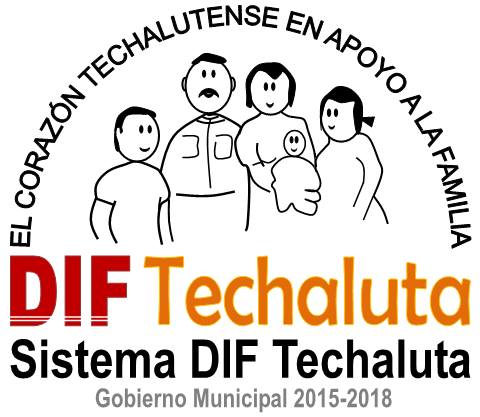 